【導護工作細則及補休】
一、指導維護學生校園生活，擔任值日工作。
二、維護交通安全、護送學生路隊、考核路隊秩序。
三、指揮糾察隊協助導護工作。
四、協助臨時各項頒獎或重大事情之宣佈。
五、負責中午午休秩序之維持及巡視。
六、時間許可下，每週二朝會宣導及頒獎後唱校歌。
七、不定時巡視校園環境、學生安全並及時處理學校偶發事件。
八、導護值勤時間自週五交接12：40起，至隔週週五12：40。
九、擔任導護人員因超時工作，同意於一年內自行核實補休，惟課務自理。【導護長】
　　(一)上學時間：每天上午7：20～7：50到校巡視校舍一樓及校園角落維護學童安全，指導
　　　　　　　　　學生整潔活動。
　　(二)放學時於中強街路口指導學童通過路口，執勤時間：
　　　　　　星期一、二、四下午3：55～4：05
　　　　　　星期三中午12：35
　　　　　　星期五下午3：15～3：25
　　(三)週五值日並記錄導護日誌。
　　(四)辦理升旗典禮及各種集會，利用集會時間加強學生禮節、服裝儀容、生活常規、基本教
　　　　練、機會教育。
　　(五)週二學生朝會(全校升旗)，報告生活教育重點、表揚好人好事、核心價值、宣導教育主
　　　　題，維持各班秩序。
　　(六)主持課間活動。(課間活動內容另訂之)
　　(七)負責巡視中強樓維持午休秩序。
　　(八)不定時巡視校園環境並維護學生安全，及即時處理學校偶發事件。【導護老師一】
　　(一)上學時間：
　　　　　　每天上午7：20～7：50於榮正街口指導學童通過路口。
　　(二)放學時護送排定路隊，執勤時間：
　　　　　　星期一、二、四下午3：55～4：05
　　　　　　星期三中午12：35
　　　　　　星期五下午3：15～3：25。
　　(三)週一值日並記錄導護日誌。
　　(四)週一至週五負責督導一、二年級學生安全及秩序。
　　(五)週一維持午休秩序。
　　(六)發現偶發事件請交由導護長處理；情節重大者交學務處生教組長或學務主任。【導護老師二】
　　(一)上學時間：每天上午7：20～7：50前於中和街側門指導學生通過路口。
　　(二)放學護送排定路隊，執勤時間：
　　　　　　星期一、二、四下午3：55～4：05
　　　　　　星期三中午12：35
　　　　　　星期五下午3：15～3：25。
　　(三)週二值日並記錄導護日誌。
　　(四)週一至週五負責督導三、四年級學生安全及秩序。
　　(五)週二維持午休秩序。
　　(六)發現偶發事件請交由導護長處理；情節重大者交學務處生教組長或學務主任。【導護老師三】
　　(一)上學時間：每天上午7：20～7：50於中和街側門對面南京街口指導學生通過路口。
　　(二)放學護送排定路隊，執勤時間：
　　　　　　星期一、二、四下午3：55～4：05
　　　　　　星期三中午12：35
　　　　　　星期五下午3：15～3：25。
　　(三)週三值日並記錄導護日誌。
　　(四)週一至週五負責督導五年級學生安全及秩序。
　　(五)發現偶發事件請交由導護長處理；情節重大者交學務處生教組長或學務主任。【導護老師四】
　　(一)上學時間：每天上午7：20～7：50於中強街校門指導學童通過路口。
　　(二)放學護送排定路隊，執勤時間：
　　　　　　星期一、二、四下午3：55～4：05
　　　　　　星期三中午12：35
　　　　　　星期五下午3：15～3：25。
　　(三)週四值日並記錄導護日誌。
　　(四)週一至週五負責督導六年級學生安全及秩序。
　　(五)週四維持午休秩序。
　　(六)發現偶發事件請交由導護長處理；情節重大者交學務處生教組長或學務主任。
七、機動導護老師：依學務處安排機動執勤。【護送路隊說明】依照學校出入口進行以下路隊編排：
一、第一路隊：集結區：於中正樓穿堂集結後由中正路正門離校。
　　　1.第一路隊北分隊：離校後立即右轉步行人行道上，穿越中和街往全聯社方向。
　　　2.第一路隊南分隊：
　　　　(1)穿越中正路至全家便利商店(榮正店)後往榮正街前進。
　　　　(2)穿越中正路至全家便利商店(榮正店)後右轉沿中正路北側前進或左轉入中和街。
　　　　　　備註：此路線亦包含往中正路以西之步行補習班學生
二、第二路隊：集結區：於午餐廚房旁通道集結，依路隊行進方向劃分為東、西兩分隊，由中和街午餐廚房旁側門離校。
　　　1.第二路隊東分隊：出側門後右轉沿中和街南側路緣向東前進往福建街方向行進。
　　　2.第二路隊西分隊：穿越中和街至對面早餐店後沿南京街東側路緣往北行進。
三、第三路隊(安親班接送)：集結區：游泳池前廣場。
　　　步行至游泳池前等待接載車輛，待大部分學生皆已接走或已達時間（星期三12：50；其餘上課日為16：05），可
　　　請學生至中強樓穿堂家長接送區候車。
四、第四路隊：
　　（一）家長接送：集結區：中強樓穿堂。
　　　　　(1)各年級學生於放學後集中於中強樓接送區等待家長接載。
　　　　　(2)低年級學生於到位後由負責教師引導坐在中強樓穿堂。中高年級學生放學後直接至中強樓之接送區等候家
　　　　　　　長接載。
　　（二）徒步路隊：集結區：中強樓穿堂。
　　　　　中強街北側人行道會通過本校地下停車場之出入口，為維護安全，學生皆由導護人員護送至中強街南側，左
　　　　　轉福建街方向；右轉中正路方向。
五、自行車隊:
　　　1.由五、六年級有需要之學生家長提出申請，由生教組進行裝備檢核及進行路考後准予騎乘單車到校。
　　　2.單車停放區設立於游泳池東側圍牆旁，停放需整齊排列，並自行上鎖。備註：徒步及安親班接載路隊編排於穿堂與通道，並依行進路線排定位置。每分隊裡依中、高年級分開排隊。下課鐘響後10分鐘內，學生必須抵達路隊指定位置排好路隊。每分隊得依人數多寡推選路隊長若干名，協助管理路隊。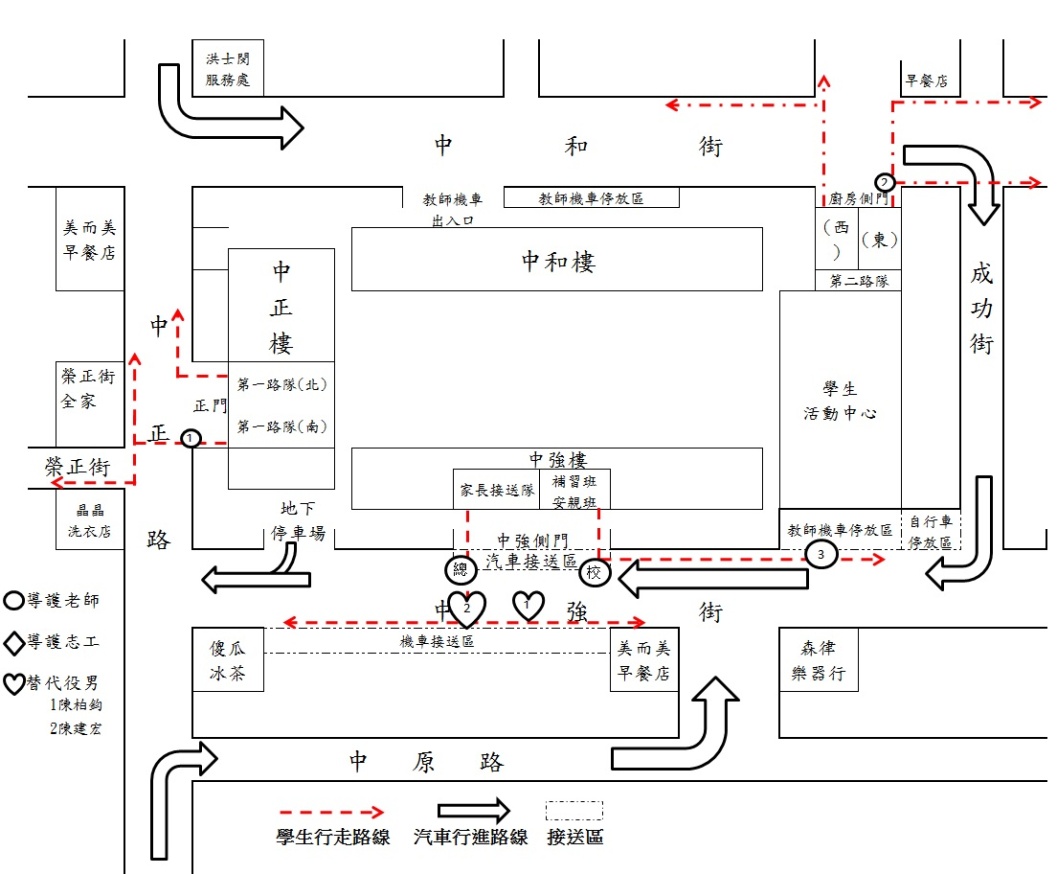 花蓮縣花蓮市中正國民小學109年度導護輪值表花蓮縣花蓮市中正國民小學109年度導護輪值表花蓮縣花蓮市中正國民小學109年度導護輪值表花蓮縣花蓮市中正國民小學109年度導護輪值表花蓮縣花蓮市中正國民小學109年度導護輪值表花蓮縣花蓮市中正國民小學109年度導護輪值表花蓮縣花蓮市中正國民小學109年度導護輪值表花蓮縣花蓮市中正國民小學109年度導護輪值表花蓮縣花蓮市中正國民小學109年度導護輪值表花蓮縣花蓮市中正國民小學109年度導護輪值表花蓮縣花蓮市中正國民小學109年度導護輪值表花蓮縣花蓮市中正國民小學109年度導護輪值表花蓮縣花蓮市中正國民小學109年度導護輪值表花蓮縣花蓮市中正國民小學109年度導護輪值表花蓮縣花蓮市中正國民小學109年度導護輪值表花蓮縣花蓮市中正國民小學109年度導護輪值表花蓮縣花蓮市中正國民小學109年度導護輪值表學期週次日期導護長　導護長　導護一榮正街口　導護一榮正街口　導護二　中和街口導護二　中和街口導護三南京街口導護三南京街口導護四中強街　導護四中強街　防疫中強街防疫中和街防疫中和街備註上學期108/31胡竣傑4蘇慧卿1蕭靜純2翁珮棻李佩徽3黎盈秀吳雯媖謝沂均上學期209/07王佳瑜4龍麗華1蔡玉雯2蔡玉音邱蘭櫻3涂淑遠劉以婕鍾麗萍上學期309/14王正男4簡心怡1林敏惠2孫麗雲葉欣怡3蘇慧卿廖珮芸陳俞君上學期409/21林志豪4劉以婕1鄭竹君2鄭惠美朱修蘭3蔡玉雯邱蘭櫻龍麗華上課六天上學期509/28李淑蘭4李承翰1邱蘭櫻2葉美慧粘鳳茹3張晟瑲陳怡瑄李佩徽上課三天上學期610/05吳幸嬛4黎盈秀1李佩徽2翁珮棻謝芳懿3林敏惠簡心怡林純怡上課四天上學期710/12林純怡4鍾麗萍1葉欣怡2蔡玉音羅鳳圓3廖美琪汪志祥安偉君上學期810/19林弘翊4丁若芸1朱修蘭2孫麗雲陳信記3蕭靜純鄭惠美王正男上學期910/26許斐晴4吳雯媖1粘鳳茹2鄭惠美陳世恩3廖仁年丁若芸鄭竹君上學期1011/02廖錦紅4謝沂均1安偉君2葉美慧劉以婕3鄭怡伶董俊男紀敏鈴上學期1111/09謝佩杏4陳世恩1陳怡瑄2廖仁年蘇慧卿3翁珮棻王文玲蔡玉音上學期1211/16陳瀅帆4劉叡翔1徐孟竹2鄭怡伶龍麗華3孫麗雲許斐晴葉美慧上學期1311/23何欣玫4陳俞君1廖珮芸2紀敏鈴謝沂均3楊惠如廖錦紅謝佩杏上學期1412/01張勝強4蕭靜純1徐冠薇2吳庭葳丁若芸3黃惠美吳幸嬛朱修蘭上課四天上學期1512/07施順傑4蔡玉雯1劉叡翔2王文玲林敏惠3林志豪林弘翊陳瀅帆上學期1612/14汪志祥4簡心怡1安偉君2黃惠美陳怡瑄3何欣玫徐孟竹楊儀萍上學期1712/21董俊男4鄭竹君1黎盈秀2廖仁年鍾麗萍3陳世恩粘鳳茹林密治上學期1812/28張晟瑲4羅鳳圓1徐孟竹2鄭怡伶陳俞君3李承翰薛靜婷徐冠薇上學期1901/04薛靜婷4謝芳懿1廖珮芸2王文玲吳雯媖3林雅薰羅鳳圓劉叡翔上學期2001/11楊儀萍4李承翰1徐冠薇2黃惠美紀敏鈴葉欣怡施順傑謝芳懿林密治3上學期2101/18胡竣傑4涂淑遠1林雅薰2楊惠如廖美琪3李淑蘭吳庭葳陳信記上課三天上學期8月28日(星期五)返校日由第21週同仁執勤8月28日(星期五)返校日由第21週同仁執勤8月28日(星期五)返校日由第21週同仁執勤8月28日(星期五)返校日由第21週同仁執勤8月28日(星期五)返校日由第21週同仁執勤8月28日(星期五)返校日由第21週同仁執勤第四週星期六補課由第五週同仁值勤第四週星期六補課由第五週同仁值勤第四週星期六補課由第五週同仁值勤第四週星期六補課由第五週同仁值勤下學期102/18胡竣傑4劉以婕1蕭靜純2翁珮棻李佩徽3黎盈秀吳雯媖謝沂均上課三天下學期202/22王佳瑜4龍麗華1蔡玉雯2蔡玉音邱蘭櫻3涂淑遠劉以婕鍾麗萍下學期303/02王正男4簡心怡1林敏惠2孫麗雲葉欣怡3蘇慧卿廖珮芸陳俞君下學期403/08林志豪4蘇慧卿1鄭竹君2鄭惠美朱修蘭3蔡玉雯邱蘭櫻龍麗華下學期503/15林純怡4李承翰1邱蘭櫻2葉美慧粘鳳茹3黃惠美陳怡瑄李佩徽下學期603/22吳幸嬛4黎盈秀1李佩徽2翁珮棻謝芳懿3林敏惠簡心怡林純怡下學期703/29何欣玫4鍾麗萍1葉欣怡2蔡玉音羅鳳圓3廖美琪汪志祥安偉君上課四天下學期804/06楊智勝4丁若芸1朱修蘭2孫麗雲陳信記3蕭靜純鄭惠美王正男上課四天下學期904/12林弘翊4吳雯媖1粘鳳茹2鄭惠美陳世恩3廖仁年丁若芸鄭竹君下學期1004/19許斐晴4謝沂均1安偉君2葉美慧劉以婕3鄭怡伶董俊男紀敏鈴下學期1105/03廖錦紅4陳世恩1陳怡瑄2廖仁年蘇慧卿3翁珮棻王文玲蔡玉音下學期1204/27謝佩杏4劉叡翔1徐孟竹2鄭怡伶龍麗華3孫麗雲許斐晴葉美慧下學期1305/04陳瀅帆4陳俞君1廖珮芸2紀敏鈴謝沂均3楊惠如廖錦紅謝佩杏下學期1405/10李淑蘭4蕭靜純1徐冠薇2吳庭葳丁若芸3張晟瑲吳幸嬛朱修蘭下學期1505/17施順傑4蔡玉雯1劉叡翔2王文玲林敏惠3林志豪林弘翊陳瀅帆下學期1605/24汪志祥4簡心怡1安偉君2黃惠美陳怡瑄3何欣玫徐孟竹楊儀萍下學期1705/31董俊男4鄭竹君1黎盈秀2廖仁年鍾麗萍3陳世恩粘鳳茹林密治下學期1806/07張晟瑲4羅鳳圓1徐孟竹2鄭怡伶陳俞君3李承翰薛靜婷徐冠薇下學期1906/15薛靜婷4謝芳懿1廖珮芸2王文玲吳雯媖3林雅薰羅鳳圓劉叡翔下學期2006/21楊儀萍4李承翰1徐冠薇2黃惠美紀敏鈴葉欣怡施順傑謝芳懿林密治3下學期2106/28胡竣傑4涂淑遠1林雅薰2楊惠如廖美琪3王佳瑜吳庭葳陳信記上課三天一、本年度共計71位教師輪值導護工作（含處室主任）。除導護長、學年主任2次外，每位教師原則上每學年度輪值4次。二、姓名後的數字表示護送放學路隊：1：護送第1路隊（中正路）。          2：護送第2路隊（中和街側門）。3：護送第3路隊（安親班）。          4：護送第4路隊（中強街路口）。三、低年級導師不護送中高年級路隊（已經護送低年級路隊）。四、導護交接時間為星期五午休12：40~13：00，由學務處負責交接事宜。一、本年度共計71位教師輪值導護工作（含處室主任）。除導護長、學年主任2次外，每位教師原則上每學年度輪值4次。二、姓名後的數字表示護送放學路隊：1：護送第1路隊（中正路）。          2：護送第2路隊（中和街側門）。3：護送第3路隊（安親班）。          4：護送第4路隊（中強街路口）。三、低年級導師不護送中高年級路隊（已經護送低年級路隊）。四、導護交接時間為星期五午休12：40~13：00，由學務處負責交接事宜。一、本年度共計71位教師輪值導護工作（含處室主任）。除導護長、學年主任2次外，每位教師原則上每學年度輪值4次。二、姓名後的數字表示護送放學路隊：1：護送第1路隊（中正路）。          2：護送第2路隊（中和街側門）。3：護送第3路隊（安親班）。          4：護送第4路隊（中強街路口）。三、低年級導師不護送中高年級路隊（已經護送低年級路隊）。四、導護交接時間為星期五午休12：40~13：00，由學務處負責交接事宜。一、本年度共計71位教師輪值導護工作（含處室主任）。除導護長、學年主任2次外，每位教師原則上每學年度輪值4次。二、姓名後的數字表示護送放學路隊：1：護送第1路隊（中正路）。          2：護送第2路隊（中和街側門）。3：護送第3路隊（安親班）。          4：護送第4路隊（中強街路口）。三、低年級導師不護送中高年級路隊（已經護送低年級路隊）。四、導護交接時間為星期五午休12：40~13：00，由學務處負責交接事宜。一、本年度共計71位教師輪值導護工作（含處室主任）。除導護長、學年主任2次外，每位教師原則上每學年度輪值4次。二、姓名後的數字表示護送放學路隊：1：護送第1路隊（中正路）。          2：護送第2路隊（中和街側門）。3：護送第3路隊（安親班）。          4：護送第4路隊（中強街路口）。三、低年級導師不護送中高年級路隊（已經護送低年級路隊）。四、導護交接時間為星期五午休12：40~13：00，由學務處負責交接事宜。一、本年度共計71位教師輪值導護工作（含處室主任）。除導護長、學年主任2次外，每位教師原則上每學年度輪值4次。二、姓名後的數字表示護送放學路隊：1：護送第1路隊（中正路）。          2：護送第2路隊（中和街側門）。3：護送第3路隊（安親班）。          4：護送第4路隊（中強街路口）。三、低年級導師不護送中高年級路隊（已經護送低年級路隊）。四、導護交接時間為星期五午休12：40~13：00，由學務處負責交接事宜。一、本年度共計71位教師輪值導護工作（含處室主任）。除導護長、學年主任2次外，每位教師原則上每學年度輪值4次。二、姓名後的數字表示護送放學路隊：1：護送第1路隊（中正路）。          2：護送第2路隊（中和街側門）。3：護送第3路隊（安親班）。          4：護送第4路隊（中強街路口）。三、低年級導師不護送中高年級路隊（已經護送低年級路隊）。四、導護交接時間為星期五午休12：40~13：00，由學務處負責交接事宜。一、本年度共計71位教師輪值導護工作（含處室主任）。除導護長、學年主任2次外，每位教師原則上每學年度輪值4次。二、姓名後的數字表示護送放學路隊：1：護送第1路隊（中正路）。          2：護送第2路隊（中和街側門）。3：護送第3路隊（安親班）。          4：護送第4路隊（中強街路口）。三、低年級導師不護送中高年級路隊（已經護送低年級路隊）。四、導護交接時間為星期五午休12：40~13：00，由學務處負責交接事宜。一、本年度共計71位教師輪值導護工作（含處室主任）。除導護長、學年主任2次外，每位教師原則上每學年度輪值4次。二、姓名後的數字表示護送放學路隊：1：護送第1路隊（中正路）。          2：護送第2路隊（中和街側門）。3：護送第3路隊（安親班）。          4：護送第4路隊（中強街路口）。三、低年級導師不護送中高年級路隊（已經護送低年級路隊）。四、導護交接時間為星期五午休12：40~13：00，由學務處負責交接事宜。一、本年度共計71位教師輪值導護工作（含處室主任）。除導護長、學年主任2次外，每位教師原則上每學年度輪值4次。二、姓名後的數字表示護送放學路隊：1：護送第1路隊（中正路）。          2：護送第2路隊（中和街側門）。3：護送第3路隊（安親班）。          4：護送第4路隊（中強街路口）。三、低年級導師不護送中高年級路隊（已經護送低年級路隊）。四、導護交接時間為星期五午休12：40~13：00，由學務處負責交接事宜。一、本年度共計71位教師輪值導護工作（含處室主任）。除導護長、學年主任2次外，每位教師原則上每學年度輪值4次。二、姓名後的數字表示護送放學路隊：1：護送第1路隊（中正路）。          2：護送第2路隊（中和街側門）。3：護送第3路隊（安親班）。          4：護送第4路隊（中強街路口）。三、低年級導師不護送中高年級路隊（已經護送低年級路隊）。四、導護交接時間為星期五午休12：40~13：00，由學務處負責交接事宜。一、本年度共計71位教師輪值導護工作（含處室主任）。除導護長、學年主任2次外，每位教師原則上每學年度輪值4次。二、姓名後的數字表示護送放學路隊：1：護送第1路隊（中正路）。          2：護送第2路隊（中和街側門）。3：護送第3路隊（安親班）。          4：護送第4路隊（中強街路口）。三、低年級導師不護送中高年級路隊（已經護送低年級路隊）。四、導護交接時間為星期五午休12：40~13：00，由學務處負責交接事宜。一、本年度共計71位教師輪值導護工作（含處室主任）。除導護長、學年主任2次外，每位教師原則上每學年度輪值4次。二、姓名後的數字表示護送放學路隊：1：護送第1路隊（中正路）。          2：護送第2路隊（中和街側門）。3：護送第3路隊（安親班）。          4：護送第4路隊（中強街路口）。三、低年級導師不護送中高年級路隊（已經護送低年級路隊）。四、導護交接時間為星期五午休12：40~13：00，由學務處負責交接事宜。一、本年度共計71位教師輪值導護工作（含處室主任）。除導護長、學年主任2次外，每位教師原則上每學年度輪值4次。二、姓名後的數字表示護送放學路隊：1：護送第1路隊（中正路）。          2：護送第2路隊（中和街側門）。3：護送第3路隊（安親班）。          4：護送第4路隊（中強街路口）。三、低年級導師不護送中高年級路隊（已經護送低年級路隊）。四、導護交接時間為星期五午休12：40~13：00，由學務處負責交接事宜。一、本年度共計71位教師輪值導護工作（含處室主任）。除導護長、學年主任2次外，每位教師原則上每學年度輪值4次。二、姓名後的數字表示護送放學路隊：1：護送第1路隊（中正路）。          2：護送第2路隊（中和街側門）。3：護送第3路隊（安親班）。          4：護送第4路隊（中強街路口）。三、低年級導師不護送中高年級路隊（已經護送低年級路隊）。四、導護交接時間為星期五午休12：40~13：00，由學務處負責交接事宜。一、本年度共計71位教師輪值導護工作（含處室主任）。除導護長、學年主任2次外，每位教師原則上每學年度輪值4次。二、姓名後的數字表示護送放學路隊：1：護送第1路隊（中正路）。          2：護送第2路隊（中和街側門）。3：護送第3路隊（安親班）。          4：護送第4路隊（中強街路口）。三、低年級導師不護送中高年級路隊（已經護送低年級路隊）。四、導護交接時間為星期五午休12：40~13：00，由學務處負責交接事宜。一、本年度共計71位教師輪值導護工作（含處室主任）。除導護長、學年主任2次外，每位教師原則上每學年度輪值4次。二、姓名後的數字表示護送放學路隊：1：護送第1路隊（中正路）。          2：護送第2路隊（中和街側門）。3：護送第3路隊（安親班）。          4：護送第4路隊（中強街路口）。三、低年級導師不護送中高年級路隊（已經護送低年級路隊）。四、導護交接時間為星期五午休12：40~13：00，由學務處負責交接事宜。